ARCHIVO PARA CDPLANES DE ESTUDIOS 1993 Y ANTERIORES CD CON UN ARCHIVO EN FORMATO PDF CON EL NOMBRE DEL TEMA DEL TRABAJO  PROFESIONAL Y QUE CONTENGA EL SIGUIENTE ORDEN:                            PORTADA DE TEMA DEL TRABAJO PROFESIONAL (SIN FIRMAS) SEGÚN GUÍA                                 OFICIO DICTAMEN DE IMPRESIÓN, 3 FIRMAS (ESCANEADO)   UN ARCHIVO       DEDICATORIAS O AGRADECIMIENTOS (OPCIONAL)            PDF               ÍNDICE Y CONTENIDO DE TRABAJO APROBADO POR MAESTROS REVISORES                                 ANEXOS, PLANOS U OTROS (CUANDO APLIQUEN) Y/O2do. ARCHIVO PDF  -  SÍ LOS ANEXOS SON EXTENSOS O PESADOS   _________________________________________________________________  EJEMPLO DE ETIQUETA PARA CD 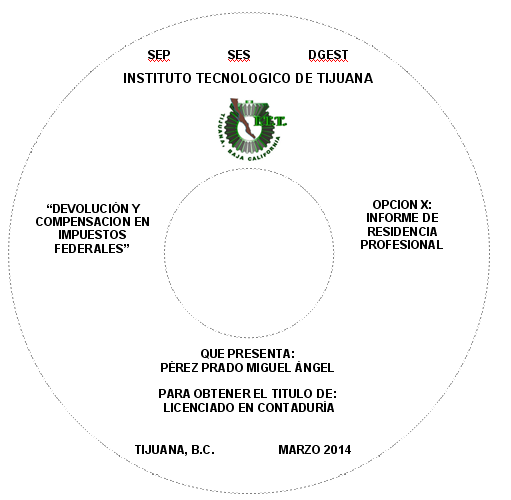 LETRA ARIAL NO. 09 EN WORD O NO. 08 EN PUBLISHER, RENGLONES CON LETRA                        MAYUSCULA NEGRITA Y NORMAL ALTERNADOS O SOLO NEGRITAMES Y AÑO SEGÚN OFICIO DE DICTAMEN DE TRABAJO PROFESIONAL (3 FIRMAS)LOGOTIPO A COLOR DE LA SIGUIENTE PAGINA:    www.tectijuana.edu.mx        >Alumnos  >Titulación  >Logotipo oficial